ОБЛАДНАННЯ ДЛЯ ЗАБЕЗПЕЧЕННЯ КОРЕКЦІЇ ІГРОВОЇ ДІЯЛЬНОСТІ ДИТИНИ
(для дітей з різними порушеннями психофізичного розвитку)Обладнання для обробки і підготовки матеріалів друкованих роздаткових матеріалів 1.1 Ламінатор (А4)Призначення: для обробки друкованих дидактичних ігр, для їх тривалого використання.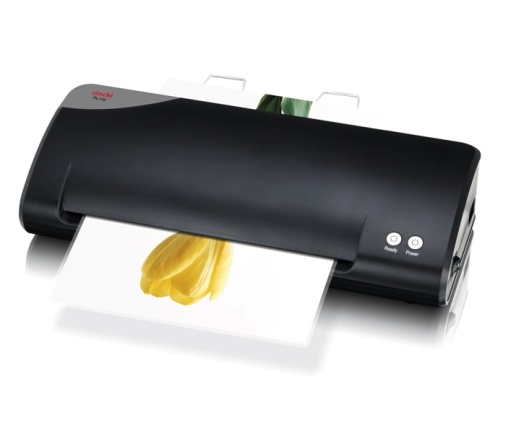 2.Розвивальні ігриПризначення: забезпечення розвитку мислення, уяви, моторики, зміцнення фізичних сил, зняття емоційної напруги.2.1.Сортер Розумник 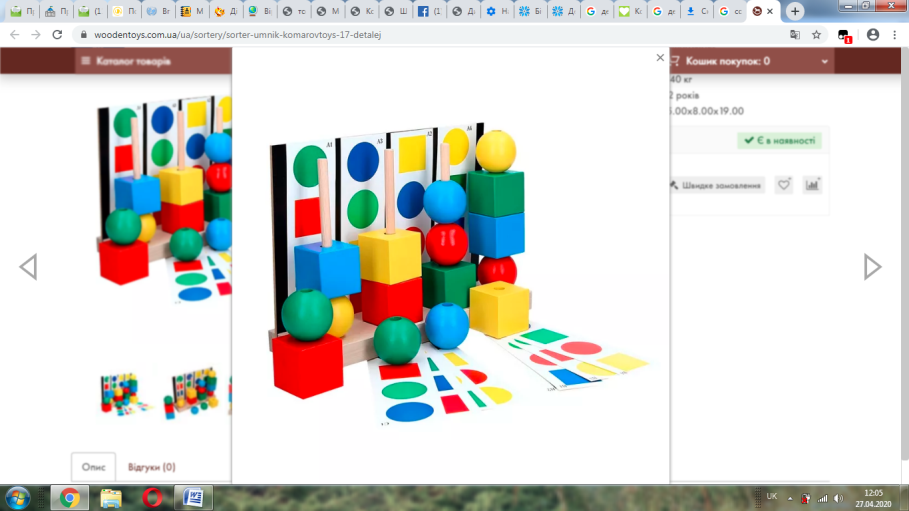 2.2.Гра Кольорові циліндри 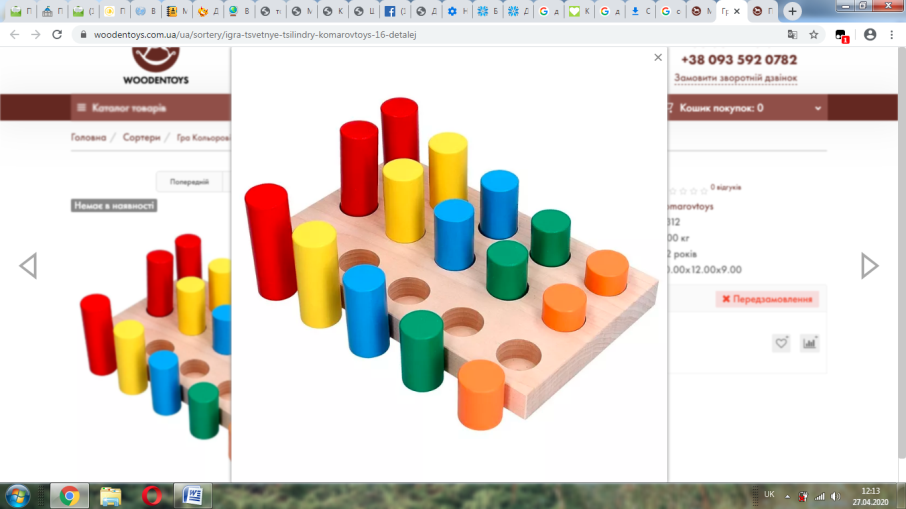 2.3.Логічний Квадрат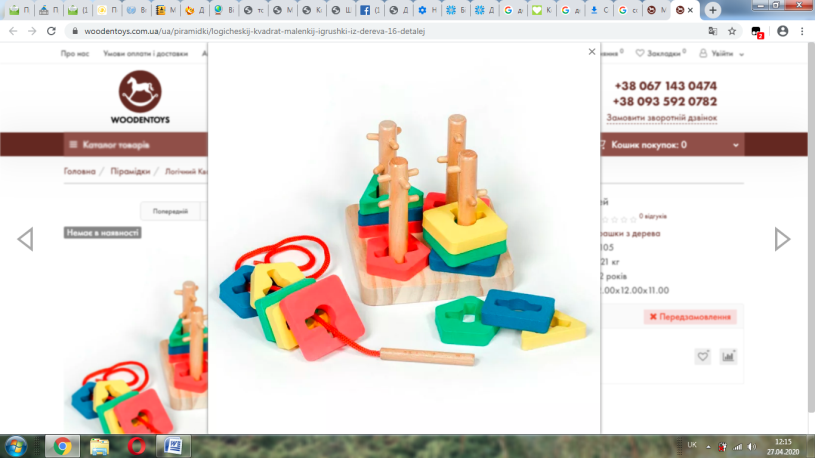 2.4. Кольорові палички Кюїзенера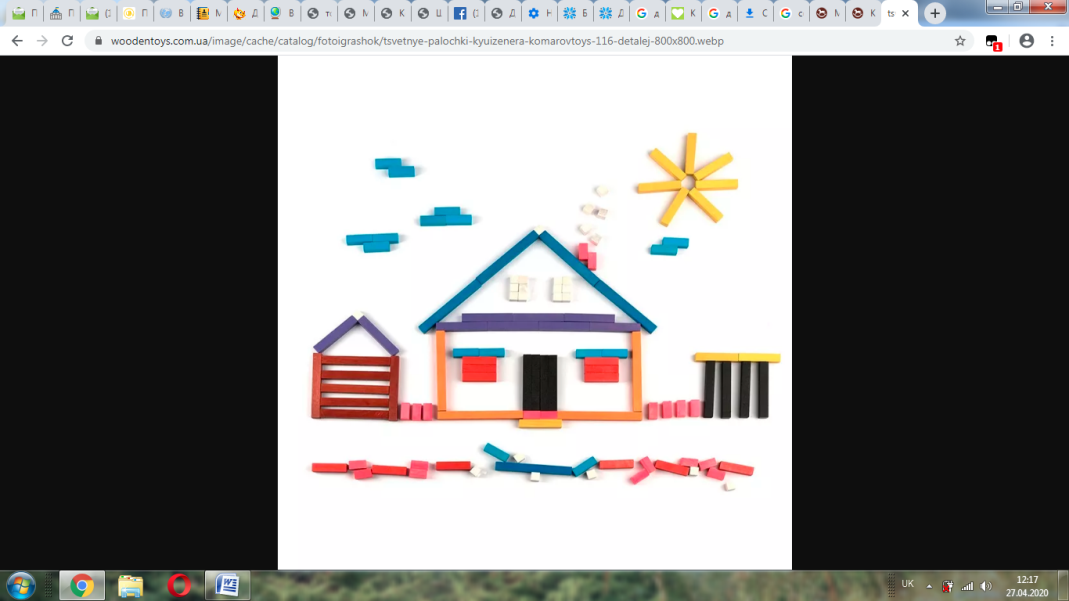 2.5. Лабіринт Іграшки з дерева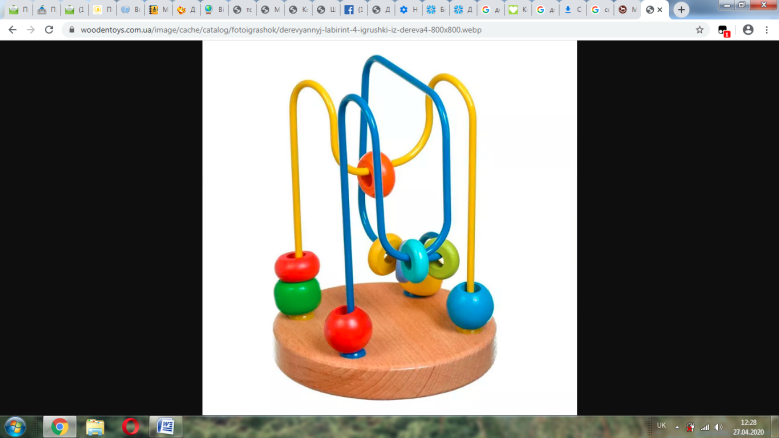 2.6. Рамка-вкладиші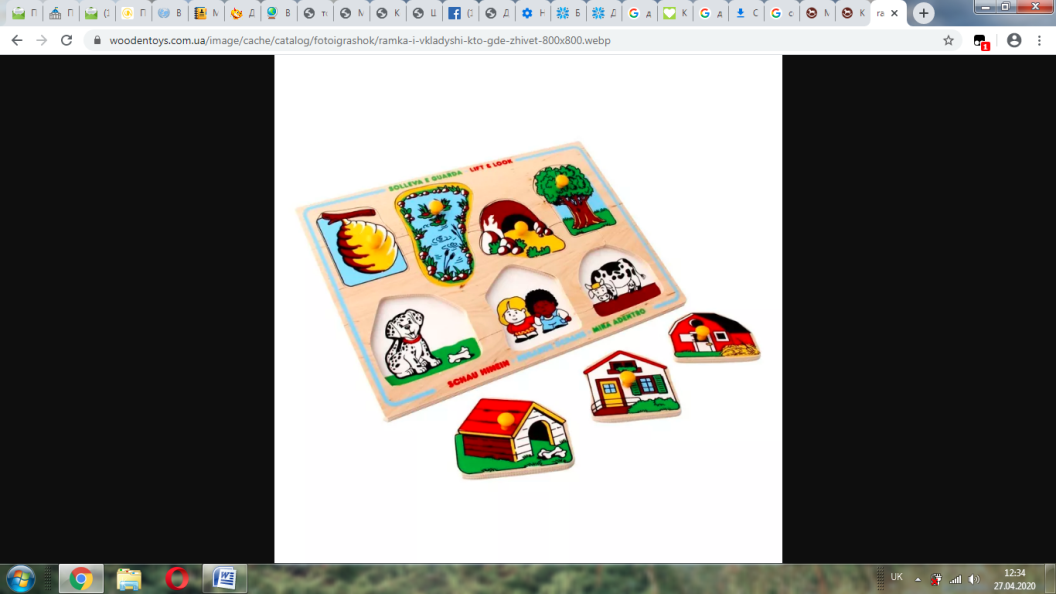 2.7. Шнурівки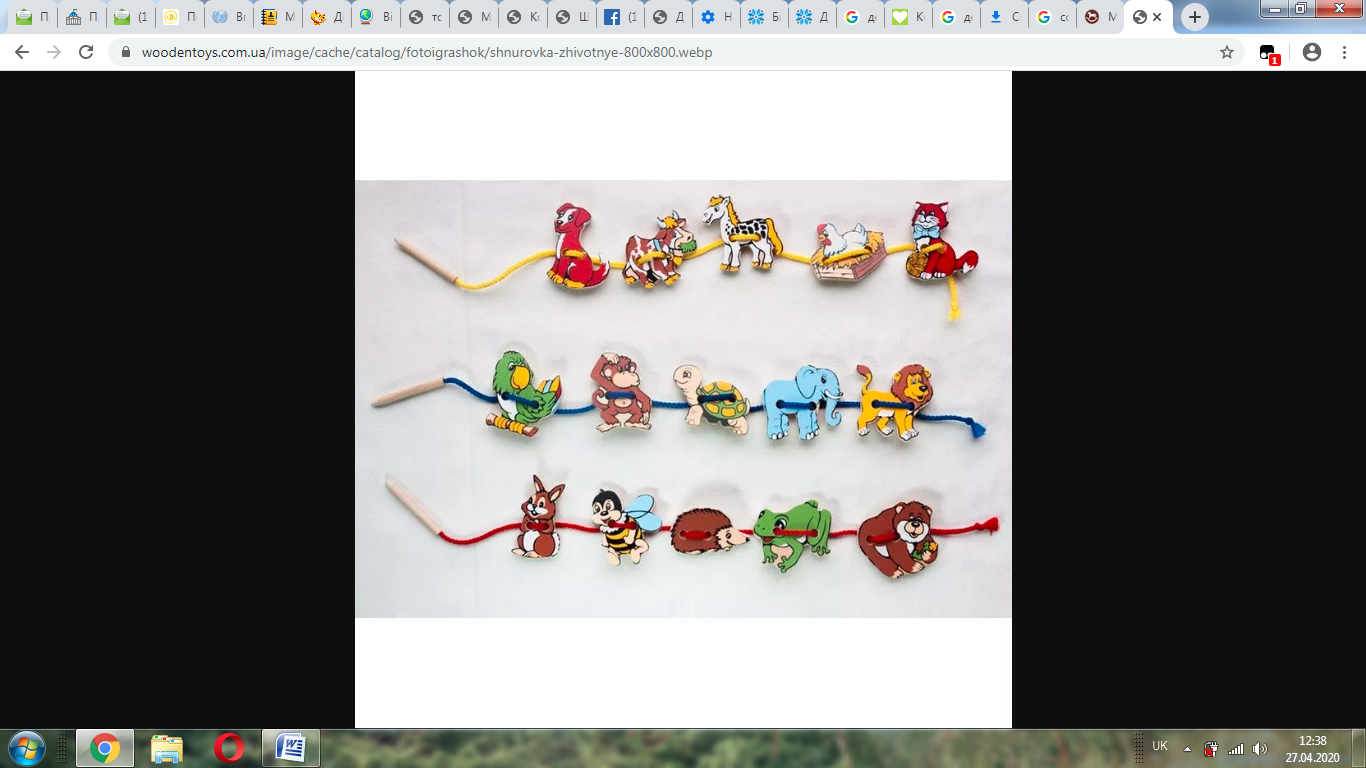 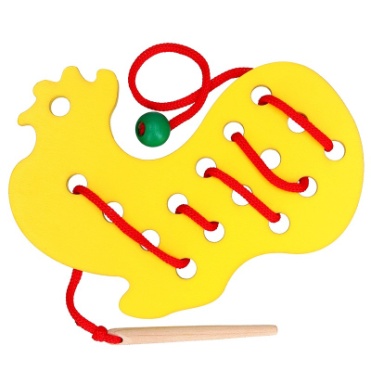 2.8. Бізіборд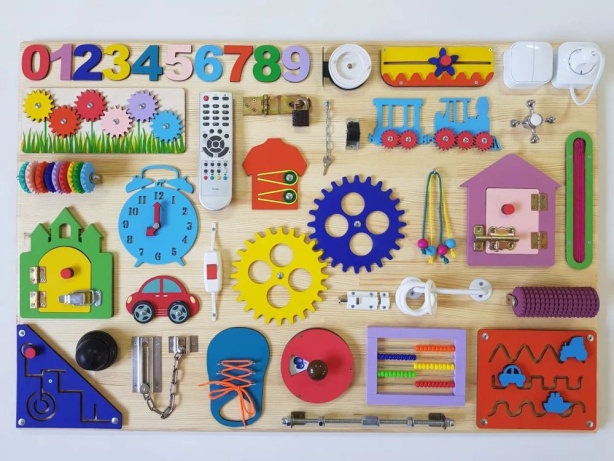 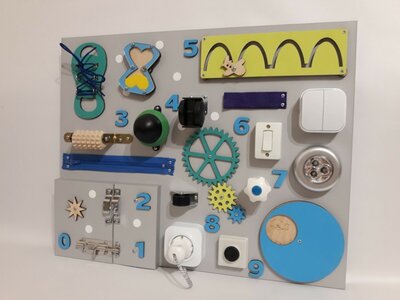 2.9. НАБІР КАРТОК ДОМАНА УКРАЇНСЬКОЮ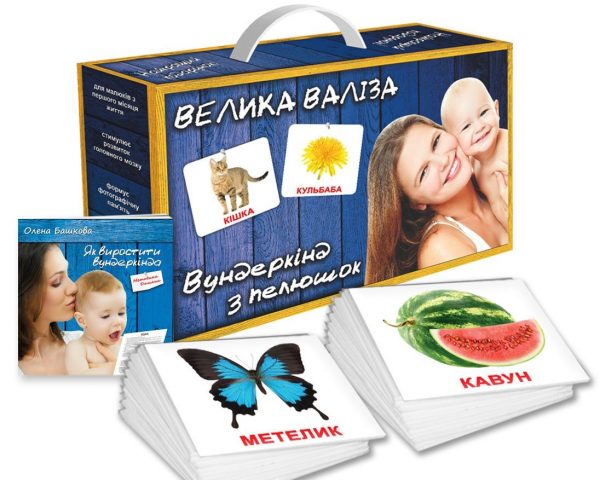 2.10. Велика Мозаїка 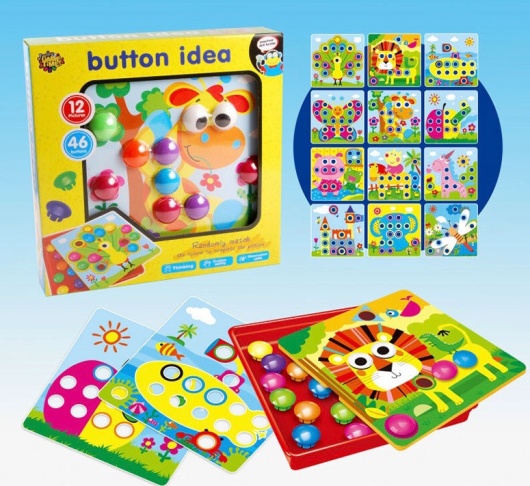 2.11. Українська Абетка з дерева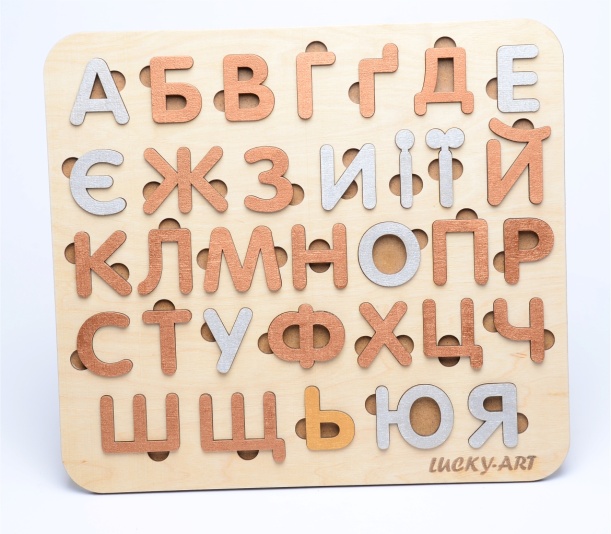 2.12. Цифри з дерева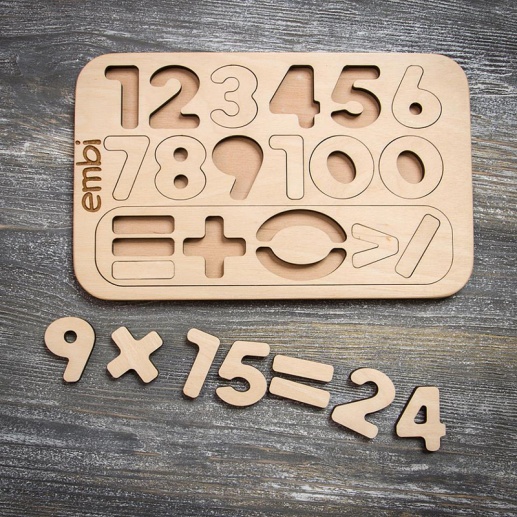 13. Пазли з древа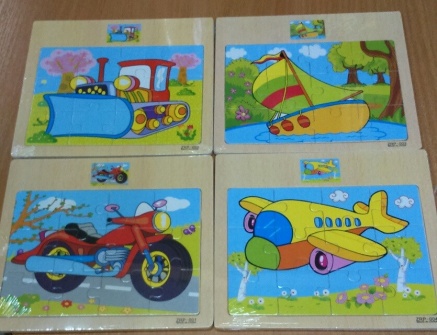 2.14 Кубики Монтессорі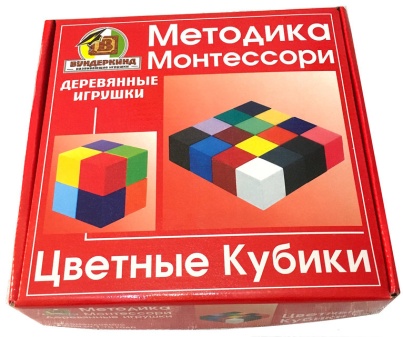 2.15 Кубики Кооса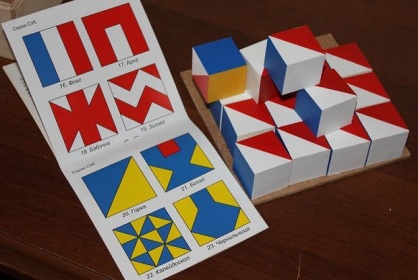 Рибалка на магнітах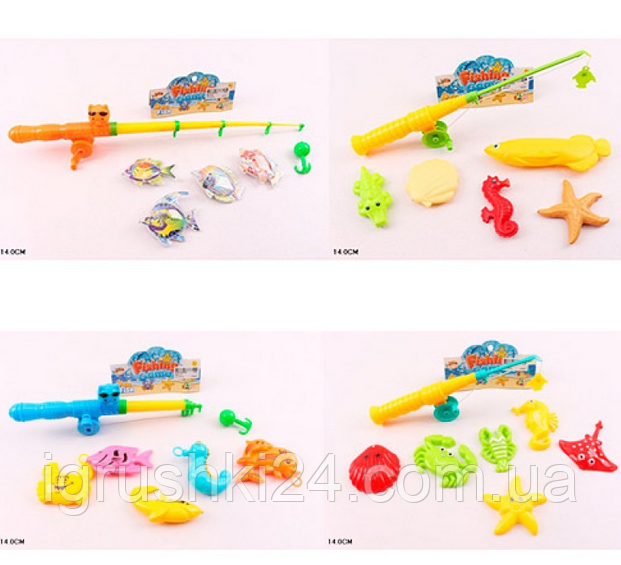 3.Іграшкові інструменти
Призначення: розвиток причинно-наслідкових зв’язків, слухового сприймання й уваги, пам’яті, зняття емоційної напруги.Наприклад:
металофон, ксилофон, барабан, бубон, маракаси, трикутник, сопілка, гітара, піаніно дитяче.4.ОБЛАДНАННЯ ДЛЯ ЗАБЕЗПЕЧЕННЯ КОРЕКЦІЇ МОВЛЕННЄВОЇ СФЕРИ ДИТИНИ
(для дітей з тяжкими порушеннями мовлення та іншими порушеннями психофізичного розвитку)4.1 Дзеркало логопедичне для дітей із порушеннями вимови
Призначення: забезпечення самоконтролю правильної вимови; відтворення у правильному звучанні фрази, вимовленої дитиною; відсутність спотвореного звучання фраз, вимовлених дитиною.4.1 Масажер Су-Джок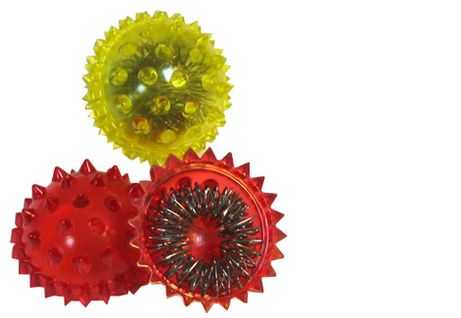 